Занятие №10 «КАЛЛА»Калла - оберег семейного счастья.Задачи: вызвать интерес к изготовлению подарка. Создание букета из готовых форм. Освоение техники наклеивания. Развитие творчества и композиционных умений.9 Марта.Я вскочил, убрал кровать,Хоть и мог ещё поспать.На воспитателей не ворчу, Ведь сейчас я хлопочу.Цветочки маме собираю,Праздник маме продлеваю.Пальчиковая игра.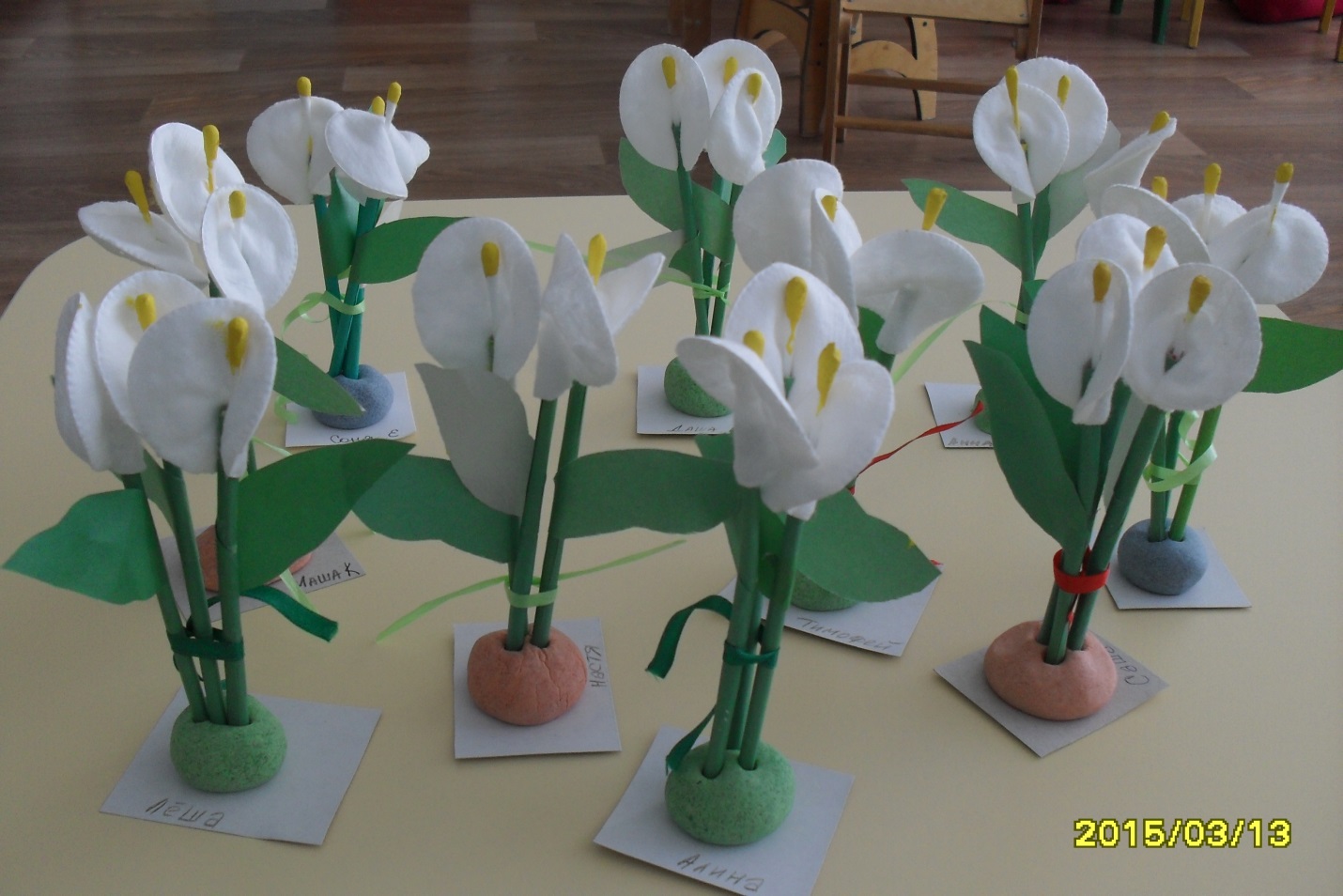 Чтобы мамы отдыхалиРуки под голову (баюкаем)Чтоб как пташечки порхали,ПорхаемБудем-будем мам любить!Обнимаем себя за плечиБудем им цветы дарить!Ладони складываем в бутон